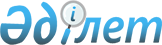 "ЭКСПО-2020 Дубай" дүниежүзілік көрмесіндегі секцияның Бас комиссарын тағайындау туралы" Қазақстан Республикасы Үкіметінің 2017 жылғы 25 сәуірдегі № 224 қаулысына өзгерістер енгізу туралыҚазақстан Республикасы Үкіметінің 2017 жылғы 2 қарашадағы № 704 қаулысы
      Қазақстан Республикасының Үкіметі ҚАУЛЫ ЕТЕДІ: 
      1. "ЭКСПО-2020 Дубай" дүниежүзілік көрмесіндегі секцияның Бас комиссарын тағайындау туралы" Қазақстан Республикасы Үкіметінің 2017 жылғы 25 сәуірдегі № 224 қаулысына мынадай өзгерістер енгізілсін: 
      тақырыбы мынадай редакцияда жазылсын:
      "ЭКСПО-2020 Дубай" дүниежүзілік көрмесіндегі секцияның Бас Комиссарын тағайындау туралы";
      1-тармақ мынадай редакцияда жазылсын:
      "1. Астана-ЭКСПО-2017" ұлттық компаниясы" акционерлік қоғамының Ілгерілету және туризм департаментінің директоры Аллен Сержанұлы Шәйжүнісов "ЭКСПО-2020 Дубай" дүниежүзілік көрмесіндегі секцияның Бас Комиссары болып тағайындалсын.". 
      2. Осы қаулы қол қойылған күнінен бастап қолданысқа енгізіледі.        
					© 2012. Қазақстан Республикасы Әділет министрлігінің «Қазақстан Республикасының Заңнама және құқықтық ақпарат институты» ШЖҚ РМК
				
      Қазақстан Республикасының
Премьер-Министрі

Б. Сағынтаев
